Publicado en Madrid el 02/01/2019 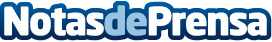 Por qué cuesta tanto cumplir los propósitos de Año Nuevo, según mediQuoCon el inicio del nuevo año las personas suelen marcarse una serie de objetivos que se proponen cumplir en pocos meses pero que, en muchos casos, acaban quedándose por el camino. El equipo de expertos de mediQuo analiza cuales son los propósitos de Año Nuevo más habituales, explica donde residen las dificultades de cada uno de ellos y ofrece prácticos consejos para conseguirlosDatos de contacto:RedacciónNota de prensa publicada en: https://www.notasdeprensa.es/por-que-cuesta-tanto-cumplir-los-propositos-de Categorias: Nacional Medicina Nutrición Sociedad Otros deportes Dispositivos móviles http://www.notasdeprensa.es